REQUESTS FOR DUROOD SHARIFVol. 4From the Archive of Dr Umar AzamCompiled: April 2011Manchester, UKReply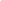 Salaam,Please find attached proof of 2011 Edition (not published) which includes additional changes on your website.What do you think of the new green and gold cover.Please read carefully, page 6 new paras as we discussed last time,  pages 14, 15, 16 , page 25 new paid for translation, page 28 and 29.This has not been printed so hold off from putting on  your website just yet.If possible can you send your sadaqa donation early so i can start the ball rolling.JazakallahReplyA LAIKUM SALAM, BR JAVAD, THE NEW GREEN AND GOLD COVER CAN'T BE SEEN ON THE ATTACHMENT.  MASHA'ALLAH, I REALLY LIKE THE NEW PAID-FOR TRANSLATION OF DUROOD MAHI ON PAGE 25 AND ALL THE OTHER CHANGES TOO - BUT YOU REALLY HAVE TO KNOW THE BOOKLET WELL TO BE ABLE TO SEE THESE IMPROVEMENTS!I'VE JUST POSTED A LETTER CONTAINING A CHEQUE FOR £150 [MY CONTRIBUTION TOWARDS THE PRINTING EXPENSES OF THE NEW EDITION].  IT HAS A 2ND CLASS STAMP ON IT SO, HOPEFULLY, YOU'LL GET THE LETTER BY MIDWEEK - WED OR THURS.MAY ALLAH GIVE YOU CONTINUED SUCCESS IN YOUR TASK! AMEEN!  DR UMARFeedback via the Contact FormReply


Powered by EmailMeFormFeedback via the Contact FormReply


Powered by EmailMeFormReply


Powered by EmailMeFormFeedback via the Contact FormReply


Powered by EmailMeFormEmail Acknowledgement Re: AAB-E-KAUSAR BOOK OF DUROOD SHARIFReplyThank you for your email.

--

Kind regards, Wasalam

Taslim Rashid

Muslim Chaplain
http://guildroom7.wordpress.com/Feedback via the Contact FormReply


Powered by EmailMeFormReply


Powered by EmailMeFormReply


Powered by EmailMeFormReply


Powered by EmailMeFormAAB-E-KAUSAR BOOK OF DUROOD SHARIFReplySalam,I have given out more than 134 copies of the AAB-E-KAUSAR Book of Durood Sharif in 26 days.  It is Sahih Hadith that if a Believer reads Durood once for the Prophet [Pbuh], then Allah Blesses the Believer 10 times for reading the Durood.To get the soft copy of the Book [completely free], fill in a simple form after clicking on the following link:http://www.emailmeform.com/builder/form/sLftvORIblj172430ZazadI already know your email address because I’m sending you this email, so no confidential information is required on the form.  After you submit the form [click on Send E-Mail], it will arrive in my inbox.  I will send you the Book within 24 hours, Insha’Allah.Please do this straightaway, before you forget to request the Book.  The Book is available on request only because anyone who bothers to make the request is likely to use this precious Book.Best regards, Wassalam,Dr Umar Azamwww.dr-umar-azam.comFeedback via the Contact FormReply


Powered by EmailMeFormFeedback via the Contact FormReply


Powered by EmailMeFormReply


Powered by EmailMeFormReply


Powered by EmailMeFormNEW LINK FOR YOUR BOOK?Replyhttp://www.scribd.com/doc/3250935/The-Power-of-Durood-SharifReplySalaam,I've known about this link for some time, its my old address in the booklet.Thanks- Show quoted text -ReplyOH, SORRY!  IF THERE ARE ANY NEW LINKS I'LL LET YOU KNOW.  - Show quoted text -Feedback via the Contact FormReply


Powered by EmailMeFormReply


Powered by EmailMeFormReply


Powered by EmailMeFormEMAIL ANDA TELAH DITERIMA Re: Salam again!ReplySelamat sejahtera,

Terima kasih kerana menghantar email kepada saya. Saya akan menjawab
email anda kemudian.Feedback via the Contact FormReply


Powered by EmailMeFormReply


Powered by EmailMeFormReply


Powered by EmailMeFormFeedback via the Contact FormReply


Powered by EmailMeFormTHANK YOU!ReplySALAM, BR RABIU ABUBAKARI HAVE NOTED YOUR VALUABLE COMMENTS AND YOUR KIND ENCOURAGEMENT TOWARDS MY ISLAMIC WORK ON MANY OCCASIONS FOR GRATEFUL FORYOUR SUPPORT.  ALLAH WILL REWARD YOU WITH A TREMENDOUS REWARD, INSHA'ALLAH FOR THIS HOLY SERVICE.I'M GOING TO SEND THE BOOK VIA A SEPARATE E-MAIL.DR UMARhide details Jan 28 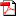 2011GreenGoldFinalFinalFinal.pdf
1522K   View   Download  2011GreenGoldFinalFinalFinal.pdf
1522K   View   Download  2011GreenGoldFinalFinalFinal.pdf
1522K   View   Download  2011GreenGoldFinalFinalFinal.pdf
1522K   View   Download   Reply Forwardhide details Jan 30AAB-E-KAUSAR DISTRIBUTIONXhide details Jan 31Name*:Name*:Rabiu AbubakarRabiu AbubakarRabiu AbubakarRabiu AbubakarEmail*:Email*:babarabu4life@yahoo.combabarabu4life@yahoo.combabarabu4life@yahoo.combabarabu4life@yahoo.comSubject*:Subject*:requisitionrequisitionrequisitionrequisitionMessage*:Message*:Please kindly include me in your mailing list for the aforementioned, thanks and may God rewards you abundantly, ameen.Please kindly include me in your mailing list for the aforementioned, thanks and may God rewards you abundantly, ameen.Please kindly include me in your mailing list for the aforementioned, thanks and may God rewards you abundantly, ameen.Please kindly include me in your mailing list for the aforementioned, thanks and may God rewards you abundantly, ameen.AAB-E-KAUSAR DISTRIBUTIONXhide details Jan 29Name*:Name*:fayyaz nazaralifayyaz nazaralifayyaz nazaralifayyaz nazaraliEmail*:Email*:uchuru2001@yahoo.cauchuru2001@yahoo.cauchuru2001@yahoo.cauchuru2001@yahoo.caSubject*:Subject*:AAB-E.KAUSARAAB-E.KAUSARAAB-E.KAUSARAAB-E.KAUSARMessage*:Message*:I THANKYOU FROM MY HEART.I THANKYOU FROM MY HEART.I THANKYOU FROM MY HEART.I THANKYOU FROM MY HEART. Reply Forwardhide details Jan 29Name*:Name*:Sherali ShivjiSherali ShivjiSherali ShivjiSherali ShivjiEmail*:Email*:sherarez68@yahoo.comsherarez68@yahoo.comsherarez68@yahoo.comsherarez68@yahoo.comSubject*:Subject*:soft copy of Duroodsoft copy of Duroodsoft copy of Duroodsoft copy of DuroodMessage*:Message*:Please send me a soft copy of Durood.May Allah bless youPlease send me a soft copy of Durood.May Allah bless youPlease send me a soft copy of Durood.May Allah bless youPlease send me a soft copy of Durood.May Allah bless youAAB-E-KAUSAR DISTRIBUTIONXhide details Jan 28Name*:Name*:MuhammadMuhammadMuhammadMuhammadEmail*:Email*:tahirbinfayyaz@yahoo.co.uktahirbinfayyaz@yahoo.co.uktahirbinfayyaz@yahoo.co.uktahirbinfayyaz@yahoo.co.ukSubject*:Subject*:requesting the bookrequesting the bookrequesting the bookrequesting the bookMessage*:Message*:slamu Alaikum
please kindly send me the soft copy of the book

jzkslamu Alaikum
please kindly send me the soft copy of the book

jzkslamu Alaikum
please kindly send me the soft copy of the book

jzkslamu Alaikum
please kindly send me the soft copy of the book

jzkhide details Jan 27AAB-E-KAUSAR DISTRIBUTIONXhide details Jan 27Name*:Name*:Syed Haroon WastiSyed Haroon WastiSyed Haroon WastiSyed Haroon WastiEmail*:Email*:haroonwasti@yahoo.comharoonwasti@yahoo.comharoonwasti@yahoo.comharoonwasti@yahoo.comSubject*:Subject*:Aab-e-KausarAab-e-KausarAab-e-KausarAab-e-KausarMessage*:Message*:Shall be highly honoured to receive this book at my residance address :

No. 132 - G Block
Model Town , Lahore.

God Bless you.

HaroonShall be highly honoured to receive this book at my residance address :

No. 132 - G Block
Model Town , Lahore.

God Bless you.

HaroonShall be highly honoured to receive this book at my residance address :

No. 132 - G Block
Model Town , Lahore.

God Bless you.

HaroonShall be highly honoured to receive this book at my residance address :

No. 132 - G Block
Model Town , Lahore.

God Bless you.

Haroon Reply Forwardhide details Jan 27Name*:Name*:Mohammed Zaheer A ShakeelMohammed Zaheer A ShakeelMohammed Zaheer A ShakeelMohammed Zaheer A ShakeelEmail*:Email*:zaheer_shakeel2000@yahoo.comzaheer_shakeel2000@yahoo.comzaheer_shakeel2000@yahoo.comzaheer_shakeel2000@yahoo.comSubject*:Subject*:Darood BookletDarood BookletDarood BookletDarood BookletMessage*:Message*:Pl send me the soft copy of durood shareefPl send me the soft copy of durood shareefPl send me the soft copy of durood shareefPl send me the soft copy of durood shareef Reply Forwardhide details Jan 27Name*:Name*:Syed Zulfiqar Ullah JafriSyed Zulfiqar Ullah JafriSyed Zulfiqar Ullah JafriSyed Zulfiqar Ullah JafriEmail*:Email*:szujafri@cyber.net.pkszujafri@cyber.net.pkszujafri@cyber.net.pkszujafri@cyber.net.pkSubject*:Subject*:AAB-E-KAUSAR Book of Durood SharifAAB-E-KAUSAR Book of Durood SharifAAB-E-KAUSAR Book of Durood SharifAAB-E-KAUSAR Book of Durood SharifMessage*:Message*:pls send mepls send mepls send mepls send me Reply Forwardhide details Jan 27Name*:Name*:TariqTariqTariqTariqEmail*:Email*:mirzatariq9@yahoo.commirzatariq9@yahoo.commirzatariq9@yahoo.commirzatariq9@yahoo.comSubject*:Subject*:Aab e KauserAab e KauserAab e KauserAab e KauserMessage*:Message*:please send me a soft copy for this great book.please send me a soft copy for this great book.please send me a soft copy for this great book.please send me a soft copy for this great book.show details Jan 26 Reply Reply to all ForwardAAB-E-KAUSAR DISTRIBUTIONXhide details Jan 25Name*:Name*:Zeba NaureenZeba NaureenZeba NaureenZeba NaureenEmail*:Email*:zebanaureen@yahoo.comzebanaureen@yahoo.comzebanaureen@yahoo.comzebanaureen@yahoo.comSubject*:Subject*:BookBookBookBookMessage*:Message*:AOA
Please send me book for Durood SharifAOA
Please send me book for Durood SharifAOA
Please send me book for Durood SharifAOA
Please send me book for Durood SharifAcknowledgementReplyAslamualikum Warahmatulahi Wabarakatu

Thank You for you email.  You will be replied to as soon as posible insha'Allah.

Makki Masjid Manchester
125 Beresford Road
Longsight
Manchester
M13 0TA

Tel: 0161 257 2491
Web: http://www.makkimasjid.org.uk
Email: info@makkimasjid.org.uk

Please consider the environment before printing this e-mail or its attachments

--------------------- End of message text ------------------AAB-E-KAUSAR DISTRIBUTIONXhide details Jan 24Name*:Name*:ishaqishaqishaqishaqEmail*:Email*:ishaqhasnain@gmail.comishaqhasnain@gmail.comishaqhasnain@gmail.comishaqhasnain@gmail.comSubject*:Subject*:Durood sharif bookDurood sharif bookDurood sharif bookDurood sharif bookMessage*:Message*:Pls send durrod sharif book.Pls send durrod sharif book.Pls send durrod sharif book.Pls send durrod sharif book. Reply Forwardhide details Jan 24Name*:Name*:Juma Saidi JinguJuma Saidi JinguJuma Saidi JinguJuma Saidi JinguEmail*:Email*:jingissango@yahoo.co.ukjingissango@yahoo.co.ukjingissango@yahoo.co.ukjingissango@yahoo.co.ukSubject*:Subject*:Durood Sharif’ Book.Durood Sharif’ Book.Durood Sharif’ Book.Durood Sharif’ Book.Message*:Message*:Assalaam Alaykum Warahmatullah Wabarakatuh!

IM LOOKING FORWARD TO RECEIVE ABOVE MENTIONED DUGHAA BOOK.

Jazzakallah khair for your tireless effort of Allah!.

Best regards!.Assalaam Alaykum Warahmatullah Wabarakatuh!

IM LOOKING FORWARD TO RECEIVE ABOVE MENTIONED DUGHAA BOOK.

Jazzakallah khair for your tireless effort of Allah!.

Best regards!.Assalaam Alaykum Warahmatullah Wabarakatuh!

IM LOOKING FORWARD TO RECEIVE ABOVE MENTIONED DUGHAA BOOK.

Jazzakallah khair for your tireless effort of Allah!.

Best regards!.Assalaam Alaykum Warahmatullah Wabarakatuh!

IM LOOKING FORWARD TO RECEIVE ABOVE MENTIONED DUGHAA BOOK.

Jazzakallah khair for your tireless effort of Allah!.

Best regards!. Reply Forwardhide details Jan 24Name*:Name*:FaizaFaizaFaizaFaizaEmail*:Email*:faizahmu@yahoo.comfaizahmu@yahoo.comfaizahmu@yahoo.comfaizahmu@yahoo.comSubject*:Subject*:Durood Shareef AABE-KAUSARDurood Shareef AABE-KAUSARDurood Shareef AABE-KAUSARDurood Shareef AABE-KAUSARMessage*:Message*:Please I would appreciate to have a copy of this valuable book.Please I would appreciate to have a copy of this valuable book.Please I would appreciate to have a copy of this valuable book.Please I would appreciate to have a copy of this valuable book.hide details Jan 24Assalamualaikum,Jazakallah,Mohd. Naseeruddin,Indiahide details Jan 23 Reply Forwardhide details Jan 23 Reply Forwardhide details Jan 23AAB-E-KAUSAR DISTRIBUTIONXhide details Jan 23Name*:Name*:Syed AYazSyed AYazSyed AYazSyed AYazEmail*:Email*:love4all_life126@yahoo.comlove4all_life126@yahoo.comlove4all_life126@yahoo.comlove4all_life126@yahoo.comSubject*:Subject*:NiceNiceNiceNiceMessage*:Message*:NiceNiceNiceNice Reply Forwardhide details Jan 23Name*:Name*:AzrinAzrinAzrinAzrinEmail*:Email*:azrinjunk@gmail.comazrinjunk@gmail.comazrinjunk@gmail.comazrinjunk@gmail.comSubject*:Subject*:AAB-E-KAUSARAAB-E-KAUSARAAB-E-KAUSARAAB-E-KAUSARMessage*:Message*:Kindly send me a copy.i would love to read that book. CheersKindly send me a copy.i would love to read that book. CheersKindly send me a copy.i would love to read that book. CheersKindly send me a copy.i would love to read that book. Cheers Reply Forwardhide details Jan 23Name*:Name*:Salsabeel MohammadSalsabeel MohammadSalsabeel MohammadSalsabeel MohammadEmail*:Email*:salsabeelmohammad@yahoo.comsalsabeelmohammad@yahoo.comsalsabeelmohammad@yahoo.comsalsabeelmohammad@yahoo.comSubject*:Subject*:Darood Sharif Booklet.Darood Sharif Booklet.Darood Sharif Booklet.Darood Sharif Booklet.Message*:Message*:ASSALAMU ALAIKUM.

Greetings. I would like you to kindly send me the Darood Sharif booklet which you've mentioned in the email you sent.

Thanks Very Much.


Praise ALLAH. :)ASSALAMU ALAIKUM.

Greetings. I would like you to kindly send me the Darood Sharif booklet which you've mentioned in the email you sent.

Thanks Very Much.


Praise ALLAH. :)ASSALAMU ALAIKUM.

Greetings. I would like you to kindly send me the Darood Sharif booklet which you've mentioned in the email you sent.

Thanks Very Much.


Praise ALLAH. :)ASSALAMU ALAIKUM.

Greetings. I would like you to kindly send me the Darood Sharif booklet which you've mentioned in the email you sent.

Thanks Very Much.


Praise ALLAH. :)AcknowledgementsXhide details Jan 22AAB-E-KAUSAR DISTRIBUTIONXhide details Jan 22Name*:Name*:MohammadMohammadMohammadMohammadEmail*:Email*:me15@aub.edu.lbme15@aub.edu.lbme15@aub.edu.lbme15@aub.edu.lbSubject*:Subject*:AAB-E-KAUSARAAB-E-KAUSARAAB-E-KAUSARAAB-E-KAUSARMessage*:Message*:just a little e mail to send me the bookjust a little e mail to send me the bookjust a little e mail to send me the bookjust a little e mail to send me the book Reply Forwardhide details Jan 22Name*:Name*:a m malia m malia m malia m maliEmail*:Email*:nmalik915@gmail.comnmalik915@gmail.comnmalik915@gmail.comnmalik915@gmail.comSubject*:Subject*:Kitabe KausarKitabe KausarKitabe KausarKitabe KausarMessage*:Message*:Pl send me the contents of the above book on email
Thanks and regs
amPl send me the contents of the above book on email
Thanks and regs
amPl send me the contents of the above book on email
Thanks and regs
amPl send me the contents of the above book on email
Thanks and regs
am Reply Forwardhide details Jan 22Name*:Name*:ABDUL BASIT QADRIABDUL BASIT QADRIABDUL BASIT QADRIABDUL BASIT QADRIEmail*:Email*:abdulbasitqadir@yahoo.comabdulbasitqadir@yahoo.comabdulbasitqadir@yahoo.comabdulbasitqadir@yahoo.comSubject*:Subject*:ASSALAMU ALAIKOMASSALAMU ALAIKOMASSALAMU ALAIKOMASSALAMU ALAIKOMMessage*:Message*:i need qurans and islamic books for i and my friends studyingi need qurans and islamic books for i and my friends studyingi need qurans and islamic books for i and my friends studyingi need qurans and islamic books for i and my friends studyinghide details Jan 22ASSALAMU ALAIKUM
THANK YOU VERY MUCH FOR DOING THIS TO ISLAM.MAY ALLAH BLESS YOU HERE AND HEREAFTER AMEN!!WELL I HOPE YOU ARE GOING TO SEND ME THE DUA RIGHT.
--- On Fri, 1/21/11, DR UMAR AZAM <dr.umarazam@gmail.com> wrote:
From: DR UMAR AZAM <dr.umarazam@gmail.com>
Subject: Salam again!
To: za_kus_223@yahoo.com
Date: Friday, January 21, 2011, 7:27 AM- Show quoted text -ASSALAMU ALAIKUM
THANK YOU VERY MUCH FOR DOING THIS TO ISLAM.MAY ALLAH BLESS YOU HERE AND HEREAFTER AMEN!!WELL I HOPE YOU ARE GOING TO SEND ME THE DUA RIGHT.
--- On Fri, 1/21/11, DR UMAR AZAM <dr.umarazam@gmail.com> wrote:
From: DR UMAR AZAM <dr.umarazam@gmail.com>
Subject: Salam again!
To: za_kus_223@yahoo.com
Date: Friday, January 21, 2011, 7:27 AM- Show quoted text -ASSALAMU ALAIKUM
THANK YOU VERY MUCH FOR DOING THIS TO ISLAM.MAY ALLAH BLESS YOU HERE AND HEREAFTER AMEN!!WELL I HOPE YOU ARE GOING TO SEND ME THE DUA RIGHT.
--- On Fri, 1/21/11, DR UMAR AZAM <dr.umarazam@gmail.com> wrote:
From: DR UMAR AZAM <dr.umarazam@gmail.com>
Subject: Salam again!
To: za_kus_223@yahoo.com
Date: Friday, January 21, 2011, 7:27 AM- Show quoted text -